ESCUELA SECUNDARIA GENERAL “MANUEL JOSÉ OTHÓN”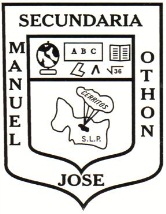 CLAVE: 24DES0010G MACLOVIO HERRERA Y BOCANEGRACERRITOS, S.L.P.	TEL 01 4868632026ENGLISH EXAM THIRD GRADESTUDENT´S NAME________________________________________________GROUP________I.-  IDENTIFY THE PRESENT AND THE PAST. WRITE THE ACTIVITIES THAT BELONG TO THE PAST AND PRESENT IN THE CHART.I go to school at seven thirty.I went to the movies yesterday.I did my homework last weekend.I take a shower every day.I bought a car last year.I pray in the afternoons.II.- MATCH THE VERBS IN PRESENT WITH THE VERBS IN PAST.1. - Go 			(	) Was2. - Do 			(	) Were3. - Is 			(	) Saw4. - See 		(	) Thought5. - Think 		(	) Went6. - Are 		(	) Did 7. - Study 		(	) Studied 8. - Eat 			(	) Ate9. – Buy		(	) Wore10. - Catch		(	) Kissed11. - Cook		(	) Met12. - Finish		(	) Cooked13. - Kiss		(	) Caught14. - Meet		(	) Bought15. - Wear		(	) FinishedIII.- PUT THE VERBS IN BRACKETS IN THE RIGHT TENSE:While I (have ) lunch, I (hear) the explosion.   b .   He (see) a strange light when he (go down) the stairs.When Paul (sleep) the other night, he (listen) to the police.I (study) for the exam when the telephone (ring)Sheila (eat) a sandwich while I (drink) a coke.IV.- COMPLETE THESE SENTENCES. USE ONE OF THESE VERBS IN THE PAST SIMPLE.Clean	die	enjoy	finish	happen   live	open	play	rain	smoke	  start stay     want	watchYesterday evening I__________ tv.I ____________my teeth three times yesterday.Lucy____________20 cigarettes yesterday evening.The concert last night ________________at 7:30 and _____________ at 10 o’clock.The accident  ______________ last Sunday afternoon.When I was a child, I ___________ to be a doctor.Mozart __________ from 1756 to 1791.We ______________ our holidays last year. We _________ at a very good hotel.Today the weather is nice, but yesterday it ____________.It was hot in the room, so I ______________ the window.The weather was good yesterday afternoon, so we ____________ tennis.William Shakespeare __________ in 1616.PRESENT TENSE_______________________________________________________________________________________________________________________________________________________________________________PAST TENSE____________________________________________________________________________________________________________________________________________________________________________________